OFFICE INFORMATION	            SUNDAYS Monday – Friday,                              Discipleship Classes:  9AM8:30 - Noon		            Worship:  10AMPhone:  618-932-2866	            ALL Youth:  5PM-7PMFax/Voice:  618-937-2118			                              Website:  www.wftrinity.com	                               E-mail: trinityumc@wftrinity.com                                        304 N. SUNNY SLOPE ST., WEST FRANKFORT, IL  62896June Conference/Camps	While May was filled with special Sundays, June begins our conference/camping season. Please pray for our Illinois Great Rivers Annual Conference which will be held in Peoria June 6-8. Every church in our conference will be represented by clergy and one or more lay delegates. We will make decisions which impact all of the churches in the Conference. We will also celebrate and worship together. This is a critical time for the United Methodist Church. We need your prayers. 	Trinity will send young campers to three different summer camps at Beulah in Eldorado in June (and one in July). Once again, prayer is requested. These camp experiences are often cherished forever and can be life-changing. Pray for the leaders of the camps, our own Trinity sponsors/helpers, and the services/ministries during the camp. Most of all, please pray that the hearts and minds of our children and youth will be open to the unfailing and unfathomable love of God through Christ Jesus. 	If you have a child/teen that is interested in attending, please see Brian or Honey Bejmovicz as soon as possible. Thanks to your church participation, your prayers, and your financial support, we will once again be able to impact many young lives for Christ. 						Living the GodLife,						Pastor Joey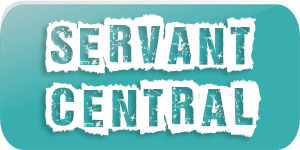 FOR THE MONTH…GREETERS:  Tim & Brenda Weaver, Marilyn Williams                                                              USHERS:  Tim Ondo, Brad Campbell, Kyle Foder, Todd Culp, Jack Calvert, Gavyn Woolard          DOORPERSON:   Marsha SchultzJune 2NURSERY:   Sara Jacobs & Aleah RussellJAM:   Jackie Wilson, Matt Jacobs, Andrew Jacobs, Bella Wilson,Adam Milligan June 9NURSERY:  Jan Farkas & Emma Chick JAM:  Honey Bejmovicz, Johnny Mize, Jesse Helfrich, Emma Chick,Zachary HelfrichJune 16NURSERY:  Amy Bates & Quincy BatesJAM:   Martha Swift, Samantha Mize, Paige Mize, Morgan Reiger, 	    Aleah Russell June 23NURSERY:  Jane Murphy & Hannah AdkinsJAM:  Jackie Wilson, Matt Jacobs, Andrew Jacobs, Bella Wilson,Adam Milligan June 30NURSERY:   Kim Fleck & Brooklyn DoddJAM:   Honey Bejmovicz, Johnny Mize, Jesse Helfrich, Emma Chick,Zachary Helfrich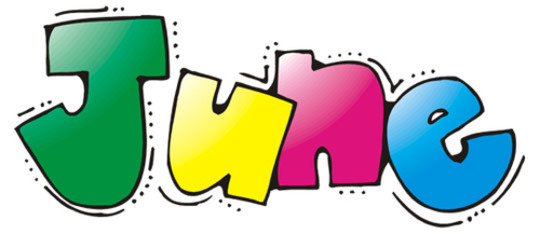 VACATION BIBLE SCHOOL INFORMATIONAL MEETING…for ANYONE who is interested in, or already planning on, helping with VBS (July 14-18, 5PM-8PM) will be on Wednesday, June 5, 6PM in the JAM room.ANNUAL CONFERENCE…will be Thursday, June 6-Saturday, June 8.  Be in Prayer for the Conference.FATHER’S DAY…is June 16!!SUSANNA CIRCLE…Tuesday, June 18, 6PM in the JAM room.  All ladies of the church are encouraged to attend!BAKE SALE FUNDRAISER…will be Sunday, June 30.  Proceeds from this bake sale will given to the Piper Castellano family to help cover continuing expenses incurred with chemo treatments in St. Louis.STAFF MEETING…every Monday, 8:30AM in the JOY Room.  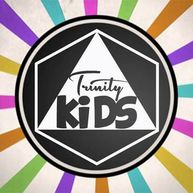 KIDS SUMMER MOVIE CAMP...Wednesday, June 12 (Wonder Park).  Leave Trinity at 9AM.  Cost is $4 per child, and that includes, ticket, popcorn, drink & candy.  Come join us!! Kindergarten through 6th graders. BEULAH-THE BEGINNING CAMP…June 28-29.  Grades 2nd-4th.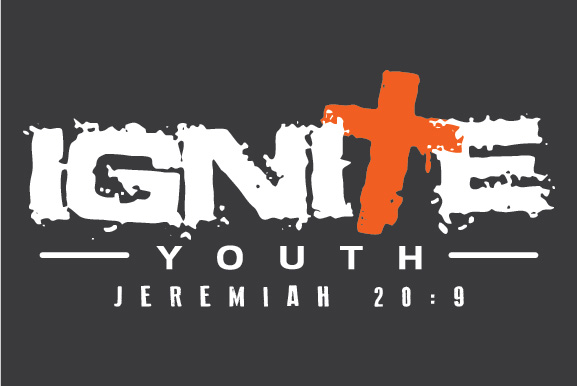 SUNDAY NIGHT LIVE…EVERY Sunday @ 5PM.  Worship, Bible & Fun!  NO YOUTH June 16.  This is the week of BYI.BEULAH CAMP CLEANING DAY…for all Jr. & Sr. High campers is Saturday, June 1.  Meet at church at 10AM.  Bring $$ for lunch.POOL PARTY/OUTDOOR MOVIE…Saturday, June 1, 6PM, at the home of Chris Russell, 14712 State Hwy. 149.  Wear a modest swimsuit & bring a towel.HANGOUT AT SHAYKI’S…Wednesday, June 5, 6PM.  Bring your Bible & $$ for ice cream.WATER KICKBALL & ICE CREAM FOOTBALL…Wednesday, June 12, 6PM.BYI…is June 16-June 22.  CONCERT TICKET DEADLINE…is Sunday, June 23!!IRON BELL CONCERT…Friday, June 28, 7PM @ Marion Civic Center.  Tickets are $12 & the deadline is Sunday, June 23.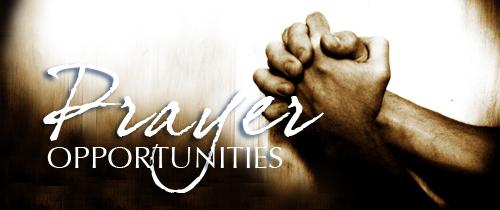 Monday, 6:30PM - Ladies Prayer, Joy Room –                               ALL ladies welcomeTuesday, 6AM – Men’s Prayer, JAM room – ALL men welcomeWednesday, 9AM – Prayer, Situation Room – For AnyoneJUNEBIRTHDAYS        	                   ANNIVERSARIES1	Kamdyn Alexander		2,  1973  John & Danella2	Sam Dirnbeck					Dimmick3	Dennis Bowers5	Jeydon Fries			13, 1987 Gary & Barbara7	Connie Howard				Jemison8	Chloe MizeZachary Helfrich		18, 1971 Keith & Connie	Julia Foder					Howard12	Marj DeNeal	Tim Ondo			20, 2009 Brian & Honey13	Emily Britton				           Bejmovicz	Wendi Wilson14	Kim Fleck			25, 2011 Andrew &15	Gary Jemison				   Taylor Woolard16	Laura Eader17	Lily Jenkins21	Debbie Prince22	Kaye McClintock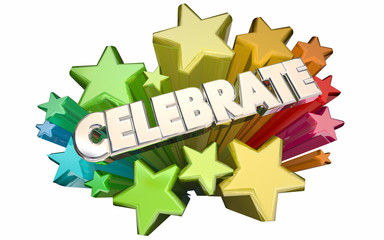 	Faye Grzanich23	Todd CulpMakayla DunningOliver Bahorich24	Kenny Jacobs	Isabella Wilson25	Bill Mabry	Tom Woolard	27	Todd Rice	29	Bridgette Jordan